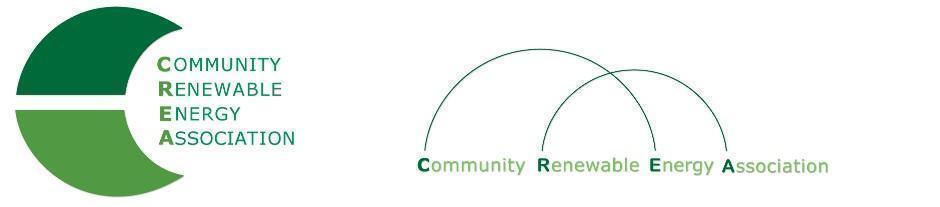 www.community-renewables.orgExecutive Board AgendaFriday, August 13, 2021: 10am-1:00pm Via Zoom Video Conference: meeting.https://zoom.us/j/98053176400?pwd=bVRQenRRSWFIcmFFZzFYMkh2NjVidz09Meeting ID: 980 5317 6400Passcode: 225054Find your local number: https://zoom.us/u/aeAJpjmrFXCall to Order/Open Agenda - CREA Executive Chair, Commissioner Perkins                         -  Roll Call/Introductions/Time set aside for issues not presented on the agendaConsent Agenda – Chair Perkins                         - Approve Minutes: July 9, 2021	           - Accept Financials for July, 2021Kristy Splitt (Gov. Relations Coordinator at ODOE) - 10:30       4.    Brian Walsh (Avangrid Renewables) - 11:00       5.    David Brown (Obsidian Renewables) -  11:30           6.	ODFW Issue Discussion - Director McArthur       7.    Annual Conference Planning - Director McArthur       8.    Public Comment - Chair Perkins       9.    Adjourn